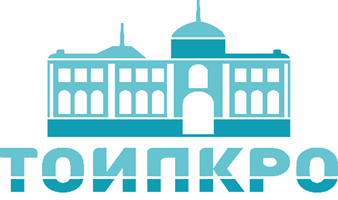 Уважаемые коллеги!Томский областной институт повышения квалификации и переподготовки работников образования проводит набор слушателей на Дополнительную профессиональную программу профессиональной переподготовки (508 ч.): «Педагогика и методика начального образования».В программе:педагогика и психология начального образования;методические, организационные и психологические аспекты современного начального образования;современные образовательные технологии;теория и методика преподавания основных учебных предметов в начальной школе; система оценивания предметных и метапредметных образовательных результатов;основы организации внеурочной деятельности на уровне начального общего образования;информационное обеспечение образовательного процесса;Категория слушателей: Слушатель должен иметь документ государственного образца о высшем или среднем профессиональном образовании (педагогического или иного профиля).По итогам обучения слушатели получают диплом о профессиональной переподготовке, дающий право на ведение профессиональной деятельности в сфере начального общего образования; пакет информационно-методических материалов и нормативных документов.Форма обучения: ОчнаяСрок обучения – 6 месяцев, программа рассчитана на 508 ч (312 аудиторных часа и 196 часов самостоятельной работы). В процессе обучения запланированы три сессии:   1 сессия: 11.11.2019г. по 26.11.2019г.  2 сессия 13.01.2020г. по 28.01.2020г.  3 сессия 24.02.2020г. по 06.03.2020г. Стоимость обучения – 21390 руб., оплату можно производить по частям.  Обучение осуществляется на основе договоров, заключаемых с физическими и юридическими лицами.Контактная информация по телефону (3822) 90-20-55, 8-909-549-06-07   Татьяна Сергеевна Гороховаэлектронной почте: knido-tomsk@mail.ru  Для участия в обучении необходимо иметь при себе:- копия документа государственного образца об образовании с приложением;- копия паспорта (разворот с фотографией, прописка);- копия свидетельства об изменении (если фамилия, указанная в документе об образовании, не соответствует фамилии, указанной в документе, удостоверяющем личность)БУДЕМ РАДЫ ЗАЧИСЛИТЬ ВАШИХ ПЕДАГОГОВ НА ПРОГРАММУ ПРОФЕССИОНАЛЬНОЙ ПЕРЕПОДГОТОВКИ И СОДЕЙСТВОВАТЬ СОВЕРШЕНСТВОВАНИЮ ИХ ПРОФЕССИОНАЛЬНОЙ КОМПЕТЕНТНОСТИ!